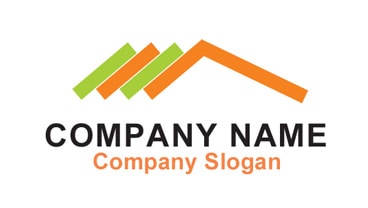 Draft/FinalSOLUTION ARCHITECTURE[Project]Document Purpose:A Solution Architecture Document enriches Business Requirements with other IT requirements and describes the solution design at a high level.Version Release HistoryAudienceThe high-level sections of this document must be read and understood by the business owner, sponsor and SMEs, as well as the business and IT project managers.The whole document must be read and understood by all technical parties involved in the delivery of the project outcomes or those likely to be affected by its outcomes, eg. Project Managers & Solution Delivery Manager, Technical Architects, Application Support Teams.Key StakeholdersApproval RequirementsDistribution ListTable of Contents1	Executive Summary	52	Solution Description	62.1	Background	62.1.1	Enterprise Context	62.1.2	Business Problems	62.1.3	Business Drivers	62.1.4	Architecture Drivers	62.2	Solution Scope	62.2.1	As part of a Program of Work	62.2.2	Solution Principles	72.2.3	Assumptions	72.2.4	Architecture Decisions	72.2.5	Scope Definition	72.3	Solution Assessment	83	Reference Architecture	93.1	Logical Component Diagram	93.2	Logical Component Diagram – Current Post Sign off with latest changes Updates	103.2.1	Application Component Description	113.2.2	Integration Description	114	Solution Impacts	124.1	Business Architecture	124.1.1	Business Target State	124.1.2	Business Impact	124.2	Information Architecture	124.2.1	Information Target State	124.2.2	Information impact	124.3	Application Architecture	124.3.1	Application Target State	124.3.2	Application impact	124.4	Technology Architecture	134.4.1	Technology Target State	134.4.2	Infrastructure & Environments Requirements	134.4.3	Technology impact	134.5	Security Architecture	144.5.1	IDAM	144.5.2	Security Impact	145	Change Log	155.1	Changes after Sign off – pre deployment	155.1.1	Change 1	156	Appendices	166.1	References	166.2	Glossary (Acronyms & Terminology)	166.3	Non-Functional Requirements (NFR)	166.4	Recommendations for Architecture Decisions	176.4.1	ADXX – [Name}	17Executive Summary[Intended Audience: Project Owner, Project Sponsor, CIO]One-page max summary of solution context (problem & solution itself), with any quick reference to assumptions, decisions and risks.Solution DescriptionBackgroundEnterprise ContextWhat do we have now at the Company in relation to this project?Business ProblemsWhy do we have this project / program of work?Business DriversWhat does the business want to gain by fixing the problem?Architecture DriversWhat can Architecture take as an opportunity to build / fix by designing the solution?Solution ScopeAs part of a Program of WorkIf part of a larger Program of Work / BIP, detail the larger scope, what has been done before (current landscape) and where this ‘transition fits’Solution PrinciplesList Principles FOR THIS SOLUTION that will assist in making decisions. Do not state any existing Architecture principles.AssumptionsState assumptions that will impact the solution designArchitecture DecisionsList Architecture Decisions based on the recommendations listed in the appendices OR referenced High Level Proposal document, including the Decision Log ID.Scope DefinitionState items that are or not in scope and the impact on the solution designSolution AssessmentList and details assessment items of different types.NOTE: DO NOT include project risks (with PM)Assessment Types:	R: (Technical) Risk 	L: Limitation	G: Business Objective Gap	D: (Project) Dependency	C: (Non) ComplianceReference ArchitectureLogical Component DiagramInclude Logical Component Diagram here.Logical Component Diagram – Current Post Sign off with latest changes UpdatesInclude UPDATED Logical Component Diagram hereApplication Component DescriptionList and detail each component showing in the Logical Component Diagram. Indicate / propose interfaces to be used for integration.Integration DescriptionList and detail each integration point showing in the Logical Component Diagram.Solution ImpactsNOTE: only indicate if pertinent and add valuable infoNOTE: An application component may be the accounts payable module of an ERP. Its technology view may be COTS / SaaS system.Business ArchitectureBusiness Target StateShow target Business landscape. You can include process flow diagrams with actors as required.Business ImpactList impacts between current and target states. Information ArchitectureInformation Target StateShow target Information / Data Architecture. You can include ERDs, sections of metadata repository, or any other IA/IM info as required. Information impactList impacts between current and target states. Application ArchitectureApplication Target StateShow target Application landscape. You can include detailed component diagrams, or component configuration / usage as required.Application impactList impacts between current and target states. Technology ArchitectureTechnology Target StateShow target technology landscape, including hosting environments, servers, technology applications & Platforms.  You can include detailed component diagrams, or component configuration / usage as required.Infrastructure & Environments RequirementsProvide overall platform diagram as necessary, with intranet, DMZ, internet/Cloud zones and infrastructure components (servers) and any variation between environments (dev/rc/uat/sit/prod)Then list infrastructure components’ requirements for each environment.Technology impactList impacts between current and target states (software, OS, computer hardware (physical/virtual) and networks). Security ArchitectureIDAMProvide any relevant info around Identity and Access Mgt (IDAM), including user roles & process permissions, ERDs, application component diagrams, etc.NOTE: Any other security items are likely to be found in the NFRs – so do not include here.Security ImpactList what security items are going to be impacted and what the impact / gap is.Change LogChanges after Sign off – pre deploymentChange 1AppendicesReferencesGlossary (Acronyms & Terminology)Non-Functional Requirements (NFR)Recommendations for Architecture DecisionsADXX – [Name}Authorme@angelhernandez.comVersion Number0.1Creation Date01/01/2017Last Revision Date01/01/2017Related toVersionIssue DateAuthorChange DescriptionSections AffectedNameTitle or RoleBusiness unitTitle or RoleName (please print)SignatureDateNameBusiness UnitIDNameStatementRationaleImplicationsAssumptionComments & ImpactsADLog IDDecisionRationaleImplicationsContributorsIN ScopeComments & ImpactsOUT of ScopeComments & ImpactsAssessment ItemTypeImplicationRecommended MitigationComponentDescriptionTechnologyInterfacesInterfacesInterfacesComponentDescriptionTechnologyData Entity / ProcessTechnologyProposed I/FData Flow / ProcessDescriptionComponent 1 (I/F)Component 2 (I/F)VolumetricFrequencyDelivery Mechanism / TechnologyControl & InstrumentationProcessActorsLocation / OrganisationImpactEntityAttributesSystem of RecordImpactApplication ComponentDescriptionImpactEnvironmentDescriptionTechnology ComponentDescriptionTechnology ComponentSoftware RequirementsHardware RequirementsEnvironment 1Environment 1Environment 1Environment 2Environment 2Environment 2Technology ComponentDescriptionImpactSecurity ItemDescriptionImpactContextContextContextIDDecisionDecisionJustificationJustificationImpactsTitleAuthorDocument LocationTermDescriptionRequirementDescriptionService LevelService LevelRequirement XYZDescriptionBackend system availabilityXYZHours of SupportXYZSystem OwnerXYZProblem DescriptionProblem DescriptionOptionsOptionsOptionsEvaluation CriteriaEvaluation CriteriaEvaluation CriteriaEvaluation CriteriaEvaluation CriteriaIDDescriptionDescriptionIDCriteriaCriteriaDescriptionDescription1122Option 1 – []Option 1 – []Option 1 – []Option 1 – []Option 1 – []Option 1 – []Option 1 – []Option 1 – []Option 1 – []Option 1 – []AssumptionsAssumptionsCriteriaCriteriaCriteriaEvaluation ResponseEvaluation ResponseEvaluation ResponseEvaluation ResponseEvaluation Response1 – []1 – []1 – []2 – []2 – []2 – []Option 2 – []Option 2 – []Option 2 – []Option 2 – []Option 2 – []Option 2 – []Option 2 – []Option 2 – []Option 2 – []Option 2 – []AssumptionsAssumptionsCriteriaCriteriaCriteriaEvaluation ResponseEvaluation ResponseEvaluation ResponseEvaluation ResponseEvaluation Response1 – []1 – []1 – []2 – []2 – []2 – []RECOMMENDATIONRECOMMENDATIONRECOMMENDATIONRECOMMENDATIONRECOMMENDATIONRECOMMENDATIONRECOMMENDATIONRECOMMENDATIONRECOMMENDATIONRECOMMENDATIONRecommendationJustificationJustificationJustificationProject ImplicationsProject ImplicationsProject ImplicationsEnterprise ImplicationsEnterprise ImplicationsDecision ID